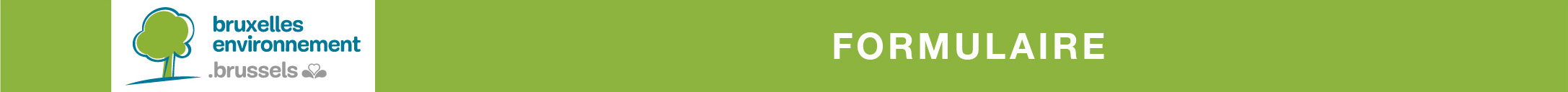 ATTEstation certifiant l’absence dE PERSONNES MINEURES durant les travaux de désamiantage (document à fournir dans le cadre d’une demande de permis d’environnement temporaire)datePar la présente, j’atteste qu’aucune personne mineure ne sera présente sur le site durant les travaux de désamiantage. NOM, prénom, fonction du signataire.